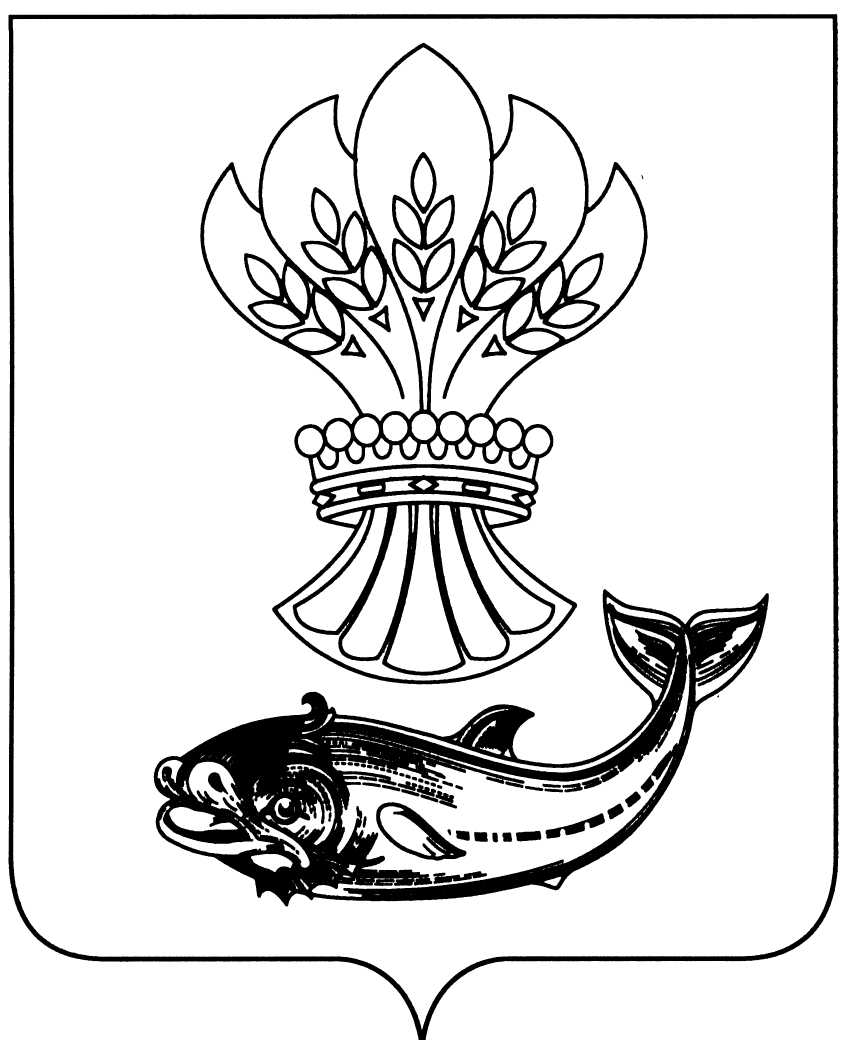 АДМИНИСТРАЦИЯПАНИНСКОГО МУНИЦИПАЛЬНОГО РАЙОНАВОРОНЕЖСКОЙ ОБЛАСТИП О С Т А Н О В Л Е Н И Е от 15.12.2022  № 521р.п. ПаниноОб утверждении программы профилактики рисков причинениявреда (ущерба) охраняемым закономценностям при осуществлении муниципального земельного контроля на территории Панинского муниципальногорайона Воронежской областина 2023 годРуководствуясь Федеральным законом от 31.07.2020 № 248-ФЗ          «О государственном контроле (надзоре) и муниципальном контроле               в Российской Федерации»,  постановлением  Правительства Российской Федерации от 25.06.2021 № 990 «Об утверждении Правил разработки            и утверждения контрольными (надзорными) органами программы профилактики рисков причинения вреда (ущерба) охраняемым законом ценностям», Уставом Панинского муниципального района Воронежской области, на основании  решения Совета народных депутатов Панинского  муниципального района Воронежской области от 10.12.2021                          № 59 «Об утверждении Положения о муниципальном земельном контроле   на территории Панинского муниципального района Воронежской области», администрация Панинского муниципального района Воронежской области    п о с т а н о в л я е т:1. Утвердить прилагаемую Программу профилактики рисков причинения вреда (ущерба) охраняемым законом ценностям в рамках муниципального земельного контроля на территории Панинского муниципального района Воронежской области на 2023 год.2. Опубликовать настоящее постановление в официальном периодическом печатном издании Панинского муниципального района Воронежской области «Панинский муниципальный вестник» и разместить   на официальном сайте администрации Панинского муниципального района Воронежской области в информационно-телекоммуникационной сети «Интернет».3. Настоящее постановление вступает в силу со дня его официального опубликования.4. Контроль за исполнением настоящего постановления возложить       на заместителя главы администрации Панинского муниципального района – начальника отдела по управлению муниципальным имуществом                       и экономическому развитию Сафонову О.В.Глава Панинского муниципального района	                   Н.В. ЩегловУТВЕРЖДЕНАпостановлением администрацииПанинского муниципального районаВоронежской областиот 15.12.2022 № 521ПРОГРАММА ПРОФИЛАКТИКИ РИСКОВ ПРИЧИНЕНИЯ ВРЕДА (УЩЕРБА) ОХРАНЯЕМЫМ ЗАКОНОМ ЦЕННОСТЯМ ПРИ ОСУЩЕСТВЛЕНИИ МУНИЦИПАЛЬНОГО ЗЕМЕЛЬНОГО  КОНТРОЛЯ НА ТЕРРИТОРИИ ПАНИНСКОГО МУНИЦИПАЛЬНОГО РАЙОНА ВОРОНЕЖСКОЙ ОБЛАСТИ НА 2023 ГОД1.  Общие положенияПрограмма профилактики рисков причинения вреда (ущерба) охраняемым законом ценностям при осуществлении муниципального земельного контроля на территории Панинского муниципального района Воронежской области  на 2023 год (далее – Программа профилактики) определяет порядок проведения администрацией Панинского муниципального района Воронежской области профилактических мероприятий, направленных на предупреждение нарушений обязательных требований, соблюдение которых оценивается в рамках осуществления муниципального земельного  контроля.От имени администрации Панинского муниципального района Воронежской области (далее – администрация) осуществление муниципального земельного контроля при проведении профилактических мероприятий и контрольных (надзорных) мероприятий  обеспечивают уполномоченные должностные лица администрации, должностные лица структурных подразделений администрации, ответственные за осуществление муниципального земельного контроля на территории Панинского муниципального района Воронежской области.Предметом муниципального земельного контроля является соблюдение юридическими лицами, индивидуальными предпринимателями, гражданами (далее – контролируемые лица) обязательных требований земельного законодательства в отношении объектов земельных отношений, за нарушение которых законодательством предусмотрена административная ответственность. Объектами муниципального земельного контроля являются территории, объекты земельных отношений (земли, земельные участки или части земельных участков), которыми граждане и организации владеют и (или) пользуются и к которым предъявляются обязательные требования. 2. Характеристика проблем, на решение которых направлена Программа профилактикиКлючевыми и наиболее значимыми рисками при реализации Программы профилактики являются:- различное толкование содержания обязательных требований  контролируемыми лицами, которое может привести к нарушению ими отдельных положений федеральных нормативных правовых актов; - кадровые изменения на руководящих должностях на контролируемых объектах и, как следствие, изменение подходов к обеспечению системы соблюдения обязательных требований.3. Цели и задачи Программы профилактики3.1. Целями проведения профилактических мероприятий являются:- стимулирование добросовестного соблюдения обязательных требований контролируемыми лицами;- устранение условий, причин и факторов, способных привести к нарушениям обязательных требований и (или) причинению вреда (ущерба) охраняемым законом ценностям;- создание условий для доведения обязательных требований до контролируемых лиц, повышение информированности о способах их соблюдения;- разъяснение контролируемым лицам системы обязательных требований;- формирование моделей социально ответственного, добросовестного, правового поведения контролируемых лиц;- создание мотивации к добросовестному поведению и, как следствие, снижение уровня ущерба охраняемым законом ценностям;- повышение прозрачности системы осуществления муниципального земельного контроля;- снижение издержек как администрации, так и контролируемых лиц по сравнению с ведением контрольной (надзорной) деятельности исключительно путем проведения контрольных (надзорных) мероприятий.3.2. Основными задачами профилактических мероприятий являются:- выявление причин, факторов и условий, способствующих нарушению обязательных требований, определение способов устранения или снижения рисков их возникновения;- укрепление системы профилактики нарушений обязательных требований путем активизации профилактической деятельности;- создание условий для изменения ценностного отношения контролируемых лиц к рисковому поведению, формирование позитивной ответственности за свое поведение, поддержание мотивации к добросовестному поведению;- создание и внедрение мер системы позитивной профилактики;- повышение уровня правовой грамотности контролируемых лиц, в том числе путем обеспечения доступности информации об обязательных требованиях и необходимых мерах по их исполнению;- инвентаризация и оценка состава и особенностей контролируемых объектов и оценка состояния подконтрольной сферы;- установление зависимости видов, форм и интенсивности профилактических мероприятий от особенностей конкретных контролируемых объектов;- снижение издержек контрольной (надзорной) деятельности и административной нагрузки на контролируемых лиц.4. Перечень профилактических мероприятий4.1. Администрацией проводятся следующие профилактические мероприятия:  - информирование;- обобщение правоприменительной практики;           - объявление предостережения; - консультирование.При проведении профилактических мероприятий взаимодействие с гражданами, организациями осуществляется только в случаях, установленных Федеральным законом от 31.07.2020 № 248-ФЗ                                 «О государственном контроле (надзоре) и муниципальном контроле                               в Российской Федерации» (далее – Федеральный закон № 248-ФЗ).                           При этом профилактические мероприятия, в ходе которых осуществляется взаимодействие с контролируемыми лицами, проводятся только с согласия данных контролируемых лиц либо по их инициативе. 4.2. Информирование. 4.2.1. Уполномоченные должностные лица администрации,  осуществляют информирование контролируемых лиц и иных заинтересованных лиц по вопросам соблюдения обязательных требований.           4.2.2. Информирование осуществляется посредством размещения сведений, предусмотренных частью 3 статьи 46 Федерального закона           № 248-ФЗ, на официальном сайте администрации в информационно-коммуникационной сети «Интернет» (panino-region.ru), в средствах массовой информации, через личные кабинеты контролируемых лиц в государственных информационных системах (при их наличии) и в иных формах. 4.3. Обобщение правоприменительной практики.4.3.1. По итогам обобщения правоприменительной практики  администрация обеспечивает подготовку доклада, содержащего результаты обобщения правоприменительной практики при осуществлении муниципального земельного контроля (далее – Доклад о правоприменительной практике). 4.3.2. Доклад о правоприменительной практике готовится ежегодно. Срок подготовки – не позднее 15 февраля года, следующего за отчетным годом.4.3.3. В целях обеспечения общественных обсуждений проект Доклада о правоприменительной практике размещается на официальном сайте администрации в информационно-телекоммуникационной сети «Интернет» (panino-region.ru) с 15 января до 01 февраля года, следующего за отчетным годом.4.3.4. В течение всего периода размещения на официальном сайте администрации проекта Доклада о правоприменительной практике участники общественных обсуждений могут вносить предложения и замечания посредством их направления в письменной форме  по адресу: 396140, Воронежская область, р.п. Панино, ул. Советская, 2, тел. 8(47344) 4-73-73, адрес электронной почты: panin@govvrn.ru. Доклад о правоприменительной практике утверждается постановлением  уполномоченного должностного лица администрации и размещается на официальном сайте администрации в информационно-коммуникационной сети «Интернет» (panino-region.ru) в течение 5 рабочих дней со дня утверждения.4.4. Объявление предостережения.           4.4.1.Предостережение о недопустимости нарушения обязательных требований (далее – предостережение) объявляется контролируемому лицу в случае наличия у администрации сведений о готовящихся нарушениях обязательных требований и (или) в случае отсутствия подтвержденных данных о том, что нарушение обязательных требований причинило вред (ущерб) охраняемым законом ценностям либо создало угрозу причинения вреда (ущерба) охраняемым законом ценностям. Предостережение объявляется руководителем  не позднее 30 дней со дня получения указанных сведений. Предостережение оформляется в письменной форме или в форме электронного документа и направляется в адрес контролируемого лица.4.4.2.Объявляемые предостережения регистрируются в журнале учета предостережений с присвоением регистрационного номера.4.4.3. В случае объявления предостережения контролируемое лицо вправе подать возражение в отношении предостережения (далее – возражение) в срок не позднее 30 дней со дня получения им предостережения. Возражение рассматривается управлением имущественных и земельных отношений в течение 30 дней со дня получения. В результате рассмотрения возражения контролируемому лицу направляется ответ с информацией о согласии или несогласии с возражением.4.4.4. В случае принятия представленных в возражении контролируемого лица доводов глава администрации аннулирует направленное ранее предостережение с соответствующей отметкой в журнале учета объявленных предостережений. При несогласии с возражением указываются соответствующие обоснования. Информация о несогласии с возражением или об аннулировании предостережения направляется в адрес контролируемого лица в письменной форме или в форме электронного документа.4.5. Консультирование. 4.5.1. Уполномоченные должностные лица администрации по обращениям контролируемых лиц и их представителей осуществляют консультирование (дают разъяснения по вопросам, связанным с организацией и осуществлением муниципального земельного  контроля). Консультирование осуществляется без взимания платы. 4.5.2. Консультирование может осуществляться уполномоченным должностным лицом администрации по телефону, посредством видео-конференц-связи, на личном приеме либо в ходе проведения контрольного мероприятия. Время консультирования не должно превышать 15 мин.4.5.3 Личный прием граждан проводится руководителем  (заместителем руководителя), уполномоченными должностными лицами администрации. Информация о месте приема, а также об установленных для приема днях и часах размещается на официальном сайте в сети Интернет  (panino-region.ru).4.5.4. Консультирование в устной и письменной формах осуществляется по следующим вопросам: - организация и осуществление муниципального земельного контроля;            - порядок осуществления контрольных  мероприятий;          - получение информации о нормативных правовых актах (их отдельных положениях), содержащих обязательные требования, оценка соблюдения которых осуществляется администрацией в рамках контрольных  мероприятий.4.5.5. По итогам консультирования информация в письменной форме контролируемым лицам и их представителям не предоставляется. Контролируемое лицо вправе направить запрос о предоставлении письменного ответа в сроки, установленные Федеральным законом от 02.05.2006 № 59-ФЗ «О порядке рассмотрения обращений граждан Российской Федерации».4.5.6. Консультирование в письменной форме осуществляется инспектором в следующих случаях:- контролируемым лицом представлен письменный запрос о предоставлении письменного ответа по вопросам консультирования;- за время, отведенное для консультирования, предоставить ответ на поставленные вопросы невозможно;- ответ на поставленные вопросы требует дополнительного запроса сведений от органов власти или иных лиц.Если поставленные во время консультирования вопросы не относятся к  муниципальному земельному контролю, даются необходимые разъяснения по обращению в соответствующие органы власти или к соответствующим должностным лицам.4.5.7. Администрация осуществляет учет консультирований, который проводится посредством внесения соответствующей записи в журнал консультирования, форма которого утверждается администрацией.4.5.8. При проведении консультирования во время контрольных (надзорных) мероприятий запись о проведенной консультации отражается в акте контрольного (надзорного) мероприятия.4.5.9. В случае, если в течение календарного года поступило пять и более однотипных (по одним и тем же вопросам) обращений контролируемых лиц и их представителей, консультирование по таким обращениям осуществляется посредством размещения на официальном сайте администрации в сети Интернет письменного разъяснения, подписанного уполномоченным должностным лицом администрации, без указания в таком разъяснении сведений, отнесенных к категории ограниченного доступа.4.5.10. Консультирование проводится уполномоченными должностными лицами администрации по вторникам и четвергам с 14.00 до 16.00; телефон: 8(47344)4-73-73, местонахождение: 396140, Воронежская область, Панинский район, р.п. Панино, ул. Советская, д. 2; адрес электронной почты: panin@govvrn.ru.5. Показатели результативности и эффективности.Отсутствие повторно выявленных нарушений в отношении одного объекта контроля является показателем эффективности проведения профилактических мероприятий.Проведение профилактических мероприятий при осуществлении контрольно-надзорных мероприятий, предусматривающих взаимодействие с контролируемым лицом, является показателем результативности проведения профилактических мероприятий.6. ПЛАН МЕРОПРИЯТИЙ ПРОФИЛАКТИКИ РИСКОВ ПРИЧИНЕНИЯ ВРЕДА (УЩЕРБА) ОХРАНЯЕМЫМ ЗАКОНОМ ЦЕННОСТЯМ НА 2023 ГОДЦелевые показатели Программы профилактики и их значения по годам
ПоказательБазовое значение, год 2022Этап – период, годЭтап – период, годЭтап – период, годI этап  2023г.II этап 2024г.III этап  2025г.Повторно выявленные нарушения при проведении контрольных надзорных мероприятий, предусматривающих взаимодействие с контролируемым лицом в  отношении одного объекта контроля0%0%0%Проведение профилактических мероприятий при осуществлении контрольно-надзорных мероприятий, предусматривающих взаимодействие с контролируемым лицом100%100%100%№ п/пНаименованиемероприятияСрок реализации мероприятияСтруктурные подразделения администрации, ответственные за реализацию мероприятия1Подготовка перечня нормативных правовых актов или их отдельных частей, содержащих требования, оценка соблюдения которых является предметом муниципального контроля,  с текстами соответствующих нормативных правовых актов и изменений, вносимых в указанные нормативные правовые акты (далее – Перечень)1 раз в квартал при наличии внесения изменений в нормативные правовые актыОтдел по управлению муниципальным имуществом и экономическому развитию администрации Панинского муниципального района Воронежской области2Размещение на официальном сайте администрации в сети Интернет (далее – сайт) Перечня (со ссылками на тексты соответствующих нормативных правовых актов) 1 раз в квартал при наличии внесения изменений в нормативные правовые актыОтдел по управлению муниципальным имуществом и экономическому развитию администрации Панинского муниципального района Воронежской области3Мониторинг и актуализация размещенного на сайте ПеречняПостоянноОтдел по управлению муниципальным имуществом и экономическому развитию администрации Панинского муниципального района Воронежской области4Подготовка и распространение комментариев о содержании новых нормативных правовых актов, устанавливающих обязательные требования,  о внесенных изменениях в действующие акты, сроках и порядке вступления их в действие, а также рекомендаций о проведении необходимых организационных, технических мероприятий, направленных на внедрение и обеспечение соблюдения обязательных требований1 раз в квартал при наличии внесения изменений в нормативные правовые актыОтдел по управлению муниципальным имуществом и экономическому развитию администрации Панинского муниципального района Воронежской области5Информирование о содержании новых обязательных требованийПостоянноОтдел по управлению муниципальным имуществом и экономическому развитию администрации Панинского муниципального района Воронежской области6Оказание консультаций в отношении мер, которые должны приниматься контролируемыми лицами в целях недопущения нарушений обязательных требованийПостоянноОтдел по управлению муниципальным имуществом и экономическому развитию администрации Панинского муниципального района Воронежской области7Обобщение практики осуществления муниципального земельного контроля с выделением наиболее часто встречающихся  нарушений и рекомендациями в отношении мер, которые должны приниматься контролируемыми лицамиПо полугодиям Отдел по управлению муниципальным имуществом и экономическому развитию администрации Панинского муниципального района Воронежской области8Обобщение практики по поступающим обращениямПо полугодиям Отдел по управлению муниципальным имуществом и экономическому развитию администрации Панинского муниципального района Воронежской области9Подготовка проекта Доклада о правоприменительной практике До 15 январяОтдел по управлению муниципальным имуществом и экономическому развитию администрации Панинского муниципального района Воронежской области10Проведение общественных обсуждений проекта Доклада о правоприменительной практике с размещением на сайте С 15 января до 01 февраля года, следующего за отчетным годомОтдел по управлению муниципальным имуществом и экономическому развитию администрации Панинского муниципального района Воронежской области11Размещение на сайте утвержденного Доклада о правоприменительной практике при осуществлении муниципального земельного контроля Не  позднее 15 февраля года, следующего за отчетным годомОтдел по управлению муниципальным имуществом и экономическому развитию администрации Панинского муниципального района Воронежской области